3GPP TSG-RAN WG4 Meeting #111													  R4-2408912Fukuoka, Japan, 20th- 24th May 2024Title:	Topic summary for [111][101] Upto_R17_UERF_maintenance_Part1Source:	Moderator (OPPO)Agenda item:			4.8Document for:	InformationIntroductionThis is the summary for Rel-15/16 maintenance under agenda 4.1.List of topics below: Discussion papers and corresponding CRs (10)CRs for 38.101-1 (35)CRs for 38.101-2 (2)CRs for 38.101-3 (10)CRs for 38.101-5 (7)CRs for other spec (2)Discussion papers and corresponding CRs (16)Contributions summaryOpen issues summarySub-topic 1-1 General reference to FR1 and FR2 specIssue 1-1-1: Whether to revise the 101-3 spec with general reference to FR1 and FR2 spec independently?Proposal 1: Revise the current RAN4 specifications for inter-band CA between FR1 and FR2 by replacing the explicit feature indication in UE maximum output power sub-clause with a general referencing to FR1 and FR2 specifications respectively such that all the existing independent UL features between FR1 and FR2 can be implicitly supported. (R4-2407075, Apple)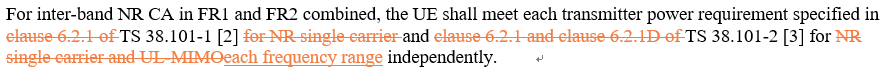 Proposal 2: Make the above proposed specifications revision starting from Rel-16. (R4-2407075, Apple)Recommended WF: Moderator note: Corresponding 38101-3 CRs are R4-2407076, R4-2407077, R4-2407078 as below.Issue 1-1-2: Corresponding CRsSub-topic 1-2 Align LTE/NR freq range for NS_24Issue 1-2-1: Whether to align LTE/NR freq range for NS_24?Proposal: Align LTE and NR by introducing the same ranges for the carrier centre frequencies to NR as proposed in CR R4-2407217.  (R4-2407220, Apple)Recommended WF: Moderator note: Corresponding CRs for 38.101-1 are R4-2407217, R4-2407218, R4-2407219 as below.Issue 1-2-2: Corresponding CRsSub-topic 1-3 Intra-band EN-DC channel spacingIssue 1-3-1: Whether to revise intra-band EN-DC channel spacing definition?Proposal 1: Ran4 will not define new features to closed releases. (R4-2407961, QC)Proposal 2: Ran4 to carefully analyse impact of the applicable requirements before agreeing to changes. (R4-2407961, QC)Proposal 3: RAN4 shall extend the channel spacing rule for non-contiguous intra-band EN-DC to “equal to and/or larger than the nominal channel spacing” to align with RAN4’s understanding dating back to Rel-17. (R4-2407615, HW)Proposal 4: To introduce an optional capability of enhanced channel spacing for intra-band EN-DC, so that UE can access to the intra-band contiguous EN-DC carriers despite reporting ‘non-contiguous’ by intraBandENDC-Support. (R4-2407615, HW)Recommended WF: Moderator note: Corresponding CRs from HW for 38.101-3 are R4-2408910, R4-2407617.Issue 1-3-2: Corresponding CRsSub-topic 1-4 Ambiguity on the order for component carriers for EN-DCIssue 1-4-1: Whether to introduce new note to clarify the component carrier order in EN-DC?Proposal 1: Add the following clarification Note into Table 5.3B.1.2-1 and Table 5.3B.1.3-1 of TS 38.101-3 from Rel-16, to instruct the NW algorithm implementation. (R4-2407633, Samsung)NOTEX:   When an EN-DC configuration contains multiple component carriers within an E-UTRA band or a NR band, the component carriers are listed in the order of increasing carrier frequency within the E-UTRA band or the NR band.Recommended WF: Moderator note: Corresponding CRs from HW for 38.101-3 are R4-2407634, R4-2407635, R4-2407636 as below.Issue 1-4-2: Corresponding CRsSub-topic 1-5 Clarifications on NS_47 requirementsIssue 1-5-1: Whether to clarify NS_47 requirements?Proposal 1: RAN4 to consider whether there is a need make either normative or informative additions to NR and/or LTE specifications to make NS_47 requirements clearer. Consider e.g. Center frequency restrictions for 15 and 20 MHz CBWApplicability of 25 MHz CBWRequirements being met for 20 MHz and narrower CBW by fulfilling general SEM with the center frequency restrictions in place. (R4-2408802, QC)Recommended WF: CRs for 38.101-1 (35)CRsCRs for 38.101-2 (2)CRsCRs for 38.101-3 (9)CRsCRs for 38.101-5 (7)CRsCRs for other spec (2)CRsT-doc numberCompanyProposals / ObservationsR4-2407075 (R16)AppleOn inter-band CA and NR-DC between FR1 and FR2Observation 1: For inter-band CA and NR-DC between FR1 and FR2, there is no explicit indication on UL MIMO support for FR1 carrier within the configurations in the current RAN4 specifications.Observation 2: For inter-band combinations between FR1 and FR2, UL RF requirements are independently specified for FR1 and FR2.Observation 3: Many existing UEs are already capable of supporting FR1 UL MIMO under inter-band CA or NR-DC between FR1 and FR2 where the feature is also supported by the current RAN2 signaling design.Observation 4: In current RAN4 specifications for inter-band CA between FR1 and FR2 UE maximum output power, the individual feature referencing to the corresponding sub-clauses in technical specifications could become quite cumbersome if more UL features would be supported.Proposal 1: Revise the current RAN4 specifications for inter-band CA between FR1 and FR2 by replacing the explicit feature indication in UE maximum output power sub-clause with a general referencing to FR1 and FR2 specifications respectively such that all the existing independent UL features between FR1 and FR2 can be implicitly supported.Proposal 2: Make the above proposed specifications revision starting from Rel-16.R4-2407076(R16)CAT-A:R4-2407077R4-2407078AppleCR to 38.101-3 on enabling missing UL feature support for inter-band CA between FR1 and FR2R4-2407220 (R16)AppleOn issues with NS_24Observation 1: With respect to NS_24 there exists a misalignment between the LTE and NR specs. LTE defines comprehensive frequency ranges for carrier placements and therefore allows A-MPR for all potential carrier frequencies at the upper part of band 65. This stands in contrast with the restrictive carrier placements in NR where only a set of discrete carrier frequencies are defined for A-MPR usage.Observation 2: The limitation of carrier centre frequencies in NR unnecessarily reduces the network configuration flexibility.Proposal: Align LTE and NR by introducing the same ranges for the carrier centre frequencies to NR as proposed in CR R4-2407217.  R4-2407217(R16)CAT-A:R4-2407218R4-2407219AppleCR to align NR carrier centre frequencies with LTE for NS_24R4-2407961Qualcomm Incorporated(NR_newRAT-Core) Intra-band EN-DC channel spacing issue Observation 1: Defining intra-band non-contiguous EN-DC to include case when channel spacing is equal to nominal creates a superposition of requirements.Observation 2: Changing specifications of the closed release with functional changes will create an unrecoverable mismatch between 3GPP specifications and fielded devices   Observation 3: New features can be added to closed releases under new capabilities. Observation 4: Superposition of requirements make conformance testing impossibleObservation 5: 3GPP already has a feature to cover the deployment of intra-band EN-DC with nominal channel spacing. Observation 6: The change would possible make requirements for contiguous EN-DC redundantObservation 7: NR-U changes did not create the superposition of the requirements problem as described in section 2.2.And two proposalsProposal 1: Ran4 will not define new features to closed releasesProposal 2: Ran4 to carefully analyse impact of the applicable requirements before agreeing to changes R4-2407615 (R17)Huawei, HiSilicon(NR_newRAT-Core) Discussion on the channel spacing for intra-band EN-DCObservation 1: In RAN4’s understanding, a UE supports non-contiguous case also supports contiguous case.Observation 2: The definition of non-contiguity in intra-band EN-DC by channel spacing rule in current spec may be the main cause to the UE indicating ‘non-contiguous’ via intraBandENDC-Support not able to access to the NW configured with nominal channel spacing in the field.Observation 3: In RAN2 specification, ‘non-contiguous’ indicated by intraBandENDC-Support means that the UE only supports non-contiguous spectrum in the intra-band EN-DC, rather than non-contiguous and contiguous.Proposal 1: RAN4 shall extend the channel spacing rule for non-contiguous intra-band EN-DC to “equal to and/or larger than the nominal channel spacing” to align with RAN4’s understanding dating back to Rel-17.Proposal 2: To introduce an optional capability of enhanced channel spacing for intra-band EN-DC, so that UE can access to the intra-band contiguous EN-DC carriers despite reporting ‘non-contiguous’ by intraBandENDC-SupportR4-2408910(R17)CAT-A:R4-2407617Huawei, HiSilicon(NR_newRAT-Core)R17 Cat-F CR 38.101-3 channel spacing for intra-band EN-DCR4-2407633 (R16)SamsungAmbiguity on the order for component carriers for EN-DCProposal 1: Add the following clarification Note into Table 5.3B.1.2-1 and Table 5.3B.1.3-1 of TS 38.101-3 from Rel-16, to instruct the NW algorithm implementation.NOTEX:   When an EN-DC configuration contains multiple component carriers within an E-UTRA band or a NR band, the component carriers are listed in the order of increasing carrier frequency within the E-UTRA band or the NR band.R4-2407634(R16)CAT-A:R4-2407635R4-2407636Samsung, CHTTL(DC_R16_1BLTE_1BNR_2DL2UL-Core) CR for 38.101-3 Address the ambiguity on the order for component carriers for EN-DCR4-2408802Qualcomm Inc.[NR_n41_BW-Core] Clarifications on NS_47 requirementsObservation 1: NS_47 requirements in NR and having no additional requirements in LTE for the same case are based on specific assumptions on used channel bandwidths and their center frequencies, while no restrictions or clarifications on this are present in RAN4 specifications.Proposal 1: RAN4 to consider whether there is a need make either normative or informative additions to NR and/or LTE specifications to make NS_47 requirements clearer. Consider e.g.Center frequency restrictions for 15 and 20 MHz CBWApplicability of 25 MHz CBWRequirements being met for 20 MHz and narrower CBW by fulfilling general SEM with the center frequency restrictions in place.R4-2409681Nokia(NR_NTN_Solutions) On the definition of geosynchronous satellitesT-docCompanyTitle/CommentsRecommendR4-2407076(R16)CAT-A:R4-2407077R4-2407078AppleCR to 38.101-3 on enabling missing UL feature support for inter-band CA between FR1 and FR2NWM comments:Samsung: flag Apple R4-2407077, we are supportive to this modification, just one question for understanding, why the change is not from Rel-15?Apple: Thanks to Samsung Tina for the flag and comment. There is no technical reason to not make changes from Rel-15. Our main consideration is that Rel-15 is a relatively old and matured specifications and there seemed to be a consensus that touching Rel-15 specifications is generally not preferred unless it is absolutely needed. We are open to extend the changes to Rel-15 if companies think it is necessitated.AgreeableT-docCompanyTitle/CommentsRecommendR4-2407217(R16)CAT-A:R4-2407218R4-2407219AppleCR to align NR carrier centre frequencies with LTE for NS_24AgreeableT-docCompanyTitle/CommentsRecommendR4-2408910(R17)CAT-A:R4-2407617Huawei, HiSilicon(NR_newRAT-Core)R17 Cat-F CR 38.101-3 channel spacing for intra-band EN-DCNWM comments:Qualcomm: flag R4-2408910. Needs more discussion how to add a new feature to old release, we propose a new capability R4-2407961.Nokia: R4-2407617 (Hisashi) Cannot change this REL10 old agreementCHTTL: R4-2408910 prefer not to change the definition, but the new capability can be further discussed.Return toT-docCompanyTitle/CommentsRecommendR4-2407634(R16)CAT-A:R4-2407635R4-2407636Samsung, CHTTL(DC_R16_1BLTE_1BNR_2DL2UL-Core) CR for 38.101-3 Address the ambiguity on the order for component carriers for EN-DCNWM comments:Huawei:  For NR part, it seems there is no need to follow the increasing order? For DC_(n)41AB, can we change ”n41B cell” to refer to the TS 38.101-1 spec instead of listing the specific channel bandwidth?Nokia: R4-2407634 (Petri) Based on offline we flag thisOPPO:  The change need to be careful, need to make sure there is no missing of CBW combinations by the change to orders.Qualcomm: flags R4-2407634. There is ambiguity remaining, in case contiguous/non-contiguous NR NA was listed in the table ”e.g n48B as per Table 5.5A.1-1”Return toT-docCompanyTitleRecommendR4-2407065 (R17)CAT-A:R4-2407066AppleCR to fix CBW listing of NS_37 emission requirementsAgreeableR4-2407079(R17)CAT-A:R4-2407080AppleCR to 38.101-1 on Wgap correction for CA_n2(2A) REFSENS requirementAgreeableR4-2407320(R17)CAT-A:R4-2407321Ericsson(NR_redcap-Core) Correction of the channel raster for RedCap UEs by added entriesNWM comments:Qualcomm: This a non-backwards compatible change that is coming late, it cannot be agreed. This is also being discussed under enhanced channel raster capabilities, that discussion should be concluded first.Nokia: This is redundantReturn toR4-2407378(R17)CAT-A:R4-2407379Sony, EricssonCR for TS 38.101-1 Rel-17 correcting maximum transmission bandwidth for NS_04AgreeableR4-2407534(R17)CAT-A:R4-2407535CATTdraftCR to TS 38.101-1 on PC1.5 MPR for UL-MIMOAgreeableR4-2408909(R17)CAT-A:R4-2407603Huawei, HiSilicon(NR_CADC_R17_3BDL_2BUL) CR to 38.101-1: Adding note to CA_n7-n8-n78 for IMD4AgreeableR4-2407680(R17)CAT-A:R4-2407681Skyworks Solutions Inc.CR to R17 38.101-1 to add 25MHz CBW to NS_18 emissions requirementAgreeableR4-2407684(R16)Huawei, HiSilicon(NR_newRAT-Core) Correction of Delta Ppowerclass and Delta TRxSRS for SRS antenna switchingNWM comments:Samsung: strongly correlated to NR power class discussionQualcomm: The changes in some cases allow overestimating the insertion loss and further discussion is needed for these.CHTTL: related to the power class issue thread needs further discussionEricsson: rather than preventing SRS transmissions with antenna vir-tualization for TDD, the tolerance range is now made even larger. Not agreed.Return toR4-2407685(R17)Huawei, HiSilicon(NR_newRAT-Core/NR_RF_TxD-Core) Correction of Delta Ppowerclass and Delta TRxSRS for SRS antenna switchingNWM comments:Samsung: strongly correlated to NR power class discussionQualcomm: The changes in some cases allow overestimating the insertion loss and further discussion is needed for these.CHTTL: related to the power class issue thread needs further discussionEricsson: rather than preventing SRS transmissions with antenna vir-tualization for TDD, the tolerance range is now made even larger. Not agreed.Return toR4-2407812(R17)CAT-A:R4-2407813Xiaomi(NR_RF_FR1_enh-Core) CR to 38.101-1 R17 corrections on Pcmax tolerance for intra-band contiguous CA with UL MIMOAgreeableR4-2407827(R17)CAT-A:R4-2407828XiaomiCR for Rel-17 to correct the signalling IE for FR1 Intra-band non-contiguous CA in clause 6.2A.2.2.0.AgreeableR4-2408029(R17)LG Electronics FranceCR on MSD value correction for power class 5 cross band isolationAgreeableR4-2408072(R16)CAT-A:R4-2408052R4-2408053Huawei, HiSilicon[LTE_NR_DC_CA_enh] CR to TS 38.101-1: correction of Pcmax tolerance for NR DC (Rel-16)AgreeableR4-2408054(R16)CAT-A:R4-2408055R4-2408056Huawei, HiSilicon[5G_V2X_NRSL] CR to TS 38.101-1: correction of Pcmax tolerance for sidelink (Rel-16)AgreeableR4-2408366(R15)CAT-A:R4-2408367ZTE Corporation, Sanechips(NR_newRAT-Core) Correct the Pcmax tolerance for inter-band CAAgreeableR4-2408368(R17)CAT-A:R4-2408369ZTE Corporation, Sanechips(NR_newRAT-Core) Correct the Pcmax tolerance for inter-band CA and TxDAgreeableR4-2408227(R17)Anritsu Limited(NR_RF_FR1_enh-Core) CR to add clarification regarding the configurations of the UL CCs for suffix H - TS38.101-1, Rel-17, Cat-FAgreeableR4-2408228(R16)Anritsu Limited(NR_CA_R16_intra-Core) CR to add notes for SCS restrictions on CBWs in CA configurations - TS38.101-1, Rel-16NWM comments:Anritsu: Based on a comment from Petri (Nokia) regarding R4-2409230 (treated in 104 R18_UERF_maintenance_Part2), we would like to revise our CRs R4-2408228/9 and remove the text NOTE from the table headers.CHTTL: maybe there is no need to add note to the ”aggregated BW”ReviseR4-2408229(R17)Anritsu Limited(NR_CA_R16_intra-Core, ) CR to add notes for SCS restrictions on CBWs in CA configurations - TS38.101-1, Rel-17NWM comments:Anritsu: Based on a comment from Petri (Nokia) regarding R4-2409230 (treated in 104 R18_UERF_maintenance_Part2), we would like to revise our CRs R4-2408228/9 and remove the text NOTE from the table headers.CHTTL: maybe there is no need to add note to the ”aggregated BW”ReviseR4-2408231(R17)CAT-A:R4-2408232Anritsu Limited(NR_CADC_R17_3BDL_2BUL) CR to correct n66 transmission bandwidth used in REFSENS exceptions due to IMD5 for CA_n5-n48-n66 - TS38.101-1, Rel-17AgreeableR4-2408417(R16)CAT-A:R4-2408418R4-2408425Skyworks Solutions Inc., NokiaCR to TS 38.101-1 Rel-16 NR-U Nominal channel spacingModerator note: Tdoc was not uploaded before meeting.NWM comments:Skyworks: We are very sorry for missing Todcs. We did not realize the upload had failed. We have posted these documents in the draft inbox folder of thread [101].Return toR4-2408442(R15)CAT-A:R4-2408471Skyworks Solutions Inc.Cat F CR to TS 38.101-1 Rel-15 REFSENS CorrectionsModerator note: Tdoc was not uploaded before meeting.NWM comments:Skyworks: We are very sorry for missing Todcs. We did not realize the upload had failed. We have posted these documents in the draft inbox folder of thread [101].PostponeR4-2408476(R17)CAT-A:R4-2408478Skyworks Solutions Inc.Cat F CR to TS 38.101-1 Rel-17 REFSENS CorrectionsModerator note: Tdoc was not uploaded before meeting.NWM comments:Skyworks: CR R4-2408476 Cat F CR to TS 38.101-1 Rel-17 REFSENS Corrections has also been uploaded in the draft inbox for review. We are sorry for this bug, and will seek advice from Chairman how to handle these failed uploads.PostponeR4-2408783(R17)CAT-A:R4-2408784ZTE Corporation, Sanechips(NR_RF_FR1_enh-Core) CR for TS 38.101-1: Add ACLR requirement for PC2 intra-band non-contiguous UL CANWM comments:Samsung: 1. ”Each assigned NR channel power and adjacent NR channel power are measured with rectangular filters with measurement bandwidths specified in Table 6.5.2.4.1-1” Should Table 6.5.2.4.1-1 be corrected to ”6.5A.2.4.1.2-1 and Table 6.5A.2.4.1.2-2”?2. It is better to add ”Powe class 3” in Table 6.5A.2.4.1.2-1 title? Same comment for intra-band contiguous CA3. It is better to add ”general” in Table 6.5A.2.4.1.2-2 title? Same comment for intra-band contigous CACHTTL: ”General” is missing, some minor refinement requiredApple: It is proposed that the description should refer to the power classes. The updated wording might be as follows: [...] specified in Table 6.5A.2.4.1.2-1 for PC3 and 6.5A.2.4.1.2-2for PC2. Also the title of Table 6.5A.2.4.1.1-1 should be updated to reflect the power class 3.ReviseR4-2408785(R17)CAT-A:R4-2408786ZTE Corporation, Sanechips(NR_RF_FR1_enh-Core) CR for TS 38.101-1: Corrections on intra-band UL contiguous CA with UL MIMO for PC3NWM comments:CHTTL: “wonder why note 1 superscript is removed?”Return toR4-2408800(R16)CAT-A:R4-2408801Qualcomm Inc.[NR_RF_FR1-Core] CR to TS 38.101-1: Almost contiguous RB allocationsAgreeableR4-2408845(R16)Qualcomm France, Skyworks Inc.Adding missing MSD for CA_n2A-n66A and for CA_n25A-n66A PC3AgreeableR4-2408846(R17)Qualcomm France, Skyworks Inc.Adding missing MSD for CA_n2A-n66A and for CA_n25A-n66A PC3AgreeableR4-2408850(R17)Qualcomm FranceCR on clarification on overlapping DL/SUL bandsNWM comments:Huawei: For NOTE 3, it will restrict the network deployment, e.g. different UL/DL BWPs. There is no need to introduce NOTE 4 as such dual-duplexer restriction has been considered in the general UE channel bandwidth clause. In addition, except for 30MHz, we still have 20 and 25MHz restriction. There is no need to repeat again.Return toR4-2409183(R17)CAT-A:R4-2409184Huawei, HiSilicon(NR_newRAT-Core) CR for TS 38.101-1: Reconsideration on ?TRxSRS for ultra high bandNWM comments:CHTTL: it seems like original wording already covers frequency higher than n79Ericsson: no need to put a placeholder for a relaxation that is not yet discussed.Return toR4-2409492(R15)CAT-A:R4-2409493R4-2409494R4-2409495ZTE Corporation, Sanechips(NR_newRAT-Core) CR for TS 38.101-1 on UE additional spurious emissions (R15)AgreeableR4-2409523(R17)CAT-A:R4-2409524Huawei, HiSiliconCR to TS 38.101-1: Clarification on band-specific post antenna gain values for the FRMCS operationNWM comments:CHTTL: FRMCS, GSM-R are not used somewhere in this spec? RMR seems not used in current 38.101-1? whether those terms are necessary to be added here, and also FRMCS mentioned here seems not defined by 3GPP, wondering whether it might cause some confusion.Return toR4-2409525(R17)CAT-A:R4-2409526Huawei, HiSiliconCR to TS 38.104: clarifications on RMR terminology and related operating bandsNWM comments:Nokia: Unnecessarily limit the bands usage to countries subject to ECC Decision (20)02.Ericsson: IF FRMCS and GSM-R are not used elsewhere, it’s probably better to avoid using them in the definition sub-clause or define them directly when used in (), avoiding adding those abbreviations.Qualcomm: R4-2409525: Title of CR and impacted spec mismatchHuawei: Reply to comments from Qualcomm, Ericsson and Nokia: revision shared in the draft folder. The wording of the Note was aligned with the one in TS 38.104. Abbreviations were fixed based on comments. CR title to be fixed with MCC.CHTTL: FRMCS, GSM-R are not used somewhere in this spec? RMR seems not used in current 38.101-1? whether those terms are necessary to be added here, and also FRMCS mentioned here seems not defined by 3GPP, wondering whether it might cause some confusion.Return toR4-2409528(R17)CAT-A:R4-2409529Huawei, HiSiliconCR to TS 38.101-1: Correction of NR operating band notesNWM comments:Nokia: Needs discussionCHTTL: not sure if it’s a good idea, this will leave lots of empty cells.Return toR4-2407920 (R17) CAT-A:R4-2407921Huawei, HiSilicon(NR_CADC_R18_3BDL_xBUL) draft CR for TS 38101-1 correction the misuse of the '_' symbol for CA_n7-n25-n66 etcModerator note: R4-2407920 now is CAT-A should be CAT-F;R4-2407920 now is CAT-F should be CAT-A;Revise?T-doc CompanyTitle/CommentsRecommendationR4-2408882(R17)CAT-A:R4-2408883Samsung(NR_CA_R17_intra-Core) CR for 38.101-2 to correct UL configurations for intra-band non-contiguous CANWM comments:Nokia: We do not like that NOTE text is added into table headerCHTTL: The reason on the cover page mentioning -3 spec is confusing, as -3 spec applies grouping. This CR is simply adding missing fallback of some combo in the -2 spec?Return toR4-2409179(R15)CAT-A:R4-2409180R4-2409181R4-2409182Huawei, HiSilicon(NR_newRAT-Core) CR for TS 38.101-2: Correction on the modifiedMPR tableAgreeableT-docCompanyTitle/CommentsRecommendR4-2407594(R17)CAT-A:R4-2407595Samsung(NR_CADC_R17_3BDL_2BUL-Core) Rel-17 Cat F CR for TS 38.101-3 to correct three-band NR-CA combinations including FR2AgreeableR4-2407638(R17)CAT-A:R4-2407639Samsung(NR_CADC_R17_2BDL_xBUL) CR for 38.101-3 Add the missing fallbacks for FR1+FR2 combosNWM comments:ZTE: The new added UL configuration with bandwidth class D/E/F belongs to FBG2 in TS38.101-2, they does’t belong to the fallback to the other classes G/H/I/J/K/L/M (i.e. FBG 3). so no sure what are the missing fallback in the CR?Return toR4-2407957 (R17)CHTTL, Huawei, LGE(DC_R17_xBLTE_2BNR_yDL2UL) CR for TS 38.101-3: Corrections on NE-DC configurations (Rel.17)AgreeableR4-2407958 (R18)CHTTL, Huawei, LGE(DC_R17_xBLTE_2BNR_yDL2UL) CR for TS 38.101-3: Corrections on NE-DC configurations (Rel.18)AgreeableR4-2408068(R16)CAT-A:R4-2408070R4-2408079CHTTL, Skyworks(DC_R16_1BLTE_1BNR_2DL2UL) CR for TS 38.101-3: Correction on inconsistent UL EN-DC configurationsNWM comment:R&S: Table 5.5B.4.1-1 removal of uplink DC_3C_n5A, the cell should not be empty. Please put N/A similar to other configurations with no UL EN-DC in the same table.CHTTL: To R&S (Niels) : regarding 8060, although it looks empty, but it actually is not empty, since the cell across two pages, after the changes, DC_3C_n5A still have DC_3A_n5A supported, they are in the same row.Return toR4-2408769(R15)CAT-A:R4-2408770R4-2408771R4-2408772OPPO, Rohde & SchwarzClarification of general spurious emission test range in ENDC (R15)AgreeableR4-2408880(R17)CAT-A:R4-2408881Samsung(DC_R17_2BLTE_1BNR_3DL2UL-Core) CR for 38.101-3 to correct uplink EN-DC configuration for DC_5A-66A_n261JAgreeableR4-2409228(R17)CAT-A:R4-2409237Verizon, Ericsson, SamsungTS 38.101-3: CR for correction of MSD valuesAgreeableR4-2409449(R17)CAT-A:R4-2409450Huawei, HiSilicon(DC_R17_3BLTE_1BNR_4DL2UL-Core) CR for TS 38.101-3 to add the missing UL configuration CA_3C_n78A for DC_1A-3C-28A_n78A (R17)AgreeableT-docCompanyTitle/CommentsRecommendR4-2407042(R17)Apple, Globalstar, Thales, Inmarsat, Viasat, TerrestarClarification for applicability of DSS for NTN FR1 bandsNWM comments:Nokia: various issuesQualcomm: Right after the changes the table number is wrong, should be 5.2.2-1ReviseR4-2407043(R18)Apple, Globalstar, Thales, Inmarsat, Viasat, TerrestarClarification for applicability of DSS for NTN FR1 bandsNWM comments:Nokia: should’t this be a CAT-A CR?Qualcomm: Right after the changes the table number is wrong, should be 5.2.2-1ReviseR4-2408787(R17)CAT-A:R4-2408788ZTE Corporation, Sanechips(NR_NTN_solutions-Core) CR for TS 38.101-5: Corrections on REFSENS for band n256AgreeableR4-2409339(R17)CAT-A:R4-2409340Huawei, HiSilicon(NR_NTN_solutions-Core) CR for TS 38.101-5  to clarify the applicability for different requirements (R17)NWM comments:Nokia: not required.spec is very clear where conducted and ota requirements apply.Ericsson: This additional applicability table is a bit weird. Such table would make sense with Rel-18 but here it looks very strange...Qualcomm: This is not needed as e.g. clause 6 and 7 headers are clear on these being conducted requirementsReturn toR4-2409496(R17)CAT-A:R4-2409497ZTE Corporation, Sanechips(NR_NTN_solutions-Core) CR for TS 38.101-5 on UE additional maximum output power reduction (R17)NWM comments:Nokia: content is OK. However, the editorial corrections done for NS_01 can be done for NS_24 too, to keep the text consistent.Qualcomm: Why there is mixed terminology (NR satellite band vs. NTN satellite band) in note 1 and note 3?Moderator note: Nokia withdraw its comment in offline.ReviseR4-2409546(R17)CAT-A:R4-2409547Huawei, HiSiliconCR to TS 38.101-5: Terminology alignment with SAN RF specificationNWM comments:Nokia: The removal of MEO seems unnecessary. The terminology alignment needs to be finalized first.Return toR4-2409682(R17)CAT-A:R4-2409683Nokia(NR_NTN_Solutions) CR on 38101-5 clarification of terminology for GSO (Rel.17)NWM comments:Huawei: In current 101-5 spec, a lot of regulatory requirements were quoted by using ’GSO’ especially for FR2-NTN. If we change the meaning of ’GSO’, that means the regulatory requirements quoted in RF spec were changed. That’s why in RF spec we have to align the terminology with regulatory.Return toT-docCompanyTitle/CommentsRecommendR4-2407044(R17)CAT-A:R4-2407045Apple, Globalstar, Thales, Inmarsat, Viasat, TerrestarClarification for applicability of DSS for NTN FR1 bands(38.108)AgreeableR4-2409391Nokia(FS_NR_newRAT) CR to TR 38.803 on corrections of acronyms and referencesNWM comments:CHTTL: just wonder maybe the throughput equation can also be fixed as well? Thanks!Return to